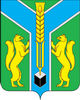 Контрольно-счетная палатамуниципального образования «Заларинский район»З АК Л Ю Ч Е Н И Е  № 14/28-зКонтрольно-счетной палаты МО «Заларинский район» на проектбюджета Троицкого муниципального образования на 2024 год и плановый период 2025 и 2026 годов04 декабря 2023 года                                                                               п.ЗалариНастоящее заключение подготовлено мною, председателем Контрольно-счетной палаты МО «Заларинский район»  Зотовой Т.В., на основании Положения о КСП, плана работы КСП на 2023 год, поручения председателя №33-П от 01.12.2023 года, соглашения о передаче Контрольно-счётной палате полномочий по осуществлению внешнего муниципального финансового контроля, в рамках стандарта внешнего муниципального финансового контроля «Порядок осуществления КСП предварительного контроля  формирования проекта местного бюджета на очередной финансовый год и плановый период» (СВМФК-3).Общие положенияПроект бюджета Троицкого муниципального образования (далее – Троицкое МО, поселение) представлен в Контрольно-счетную палату своевременно.Проект бюджета поселения  сформирован на 3 года:  на 2024 год и плановый период 2025 и 2026 годов. Перечень документов и материалов, представленных одновременно с проектом бюджета, в основном, соответствует требованиям ст. 184.2 Бюджетного кодекса РФ и Положению о бюджетном процессе Троицкого муниципального образования, в новой редакции, утвержденному  решением Думы от 14.08.2020 года № 23/203. Формирование основных параметров  бюджета поселения на 2024 год и плановый период 2025 и 2026 годов осуществлялось на основании ожидаемых параметров исполнения бюджета за текущий 2023 год, показателей прогноза социально-экономического развития муниципального образования  до 2026 года, основных направлений бюджетной и налоговой политики Троицкого МО. Учтены изменения, внесенные в Бюджетный кодекс РФ, законодательные акты Иркутской области и муниципального образования.Анализ прогноза  социально-экономического развития на 2024-2026 годыВ соответствии с требованиями ст.173 БК РФ, одновременно с проектом бюджета  представлены отдельные показатели прогноза социально-экономического развития поселения на 2024 – 2026 годы. В муниципальном образовании разработана Стратегия социально-экономического развития Троицкого муниципального образования с 2017-2030 годы, утверждённая Решением Думы №31 от 26.12.2016 года.  Для расчета проекта бюджета поселения взяты отдельные показатели прогноза социально-экономического развития территории, направленного, в основном, на поддержание достигнутого уровня развития и реализации инвестиционных замыслов хозяйствующих субъектов.Анализ отдельных показателей прогноза социально – экономического развития Троицкого МО на 2024-2026 годы показал:Среднесписочная  численность  работающего населения в  2024 году – 213 человек, на 2025-2026 годы с увеличением на 2 человека ежегодно.Фонд оплаты труда планируется на 2024-2026 год в сумме 34,12 млн.руб., 34,21 млн.руб. и 34,55 млн.руб. соответственно.Согласно прогнозу, в 2023 году в муниципальном образовании зарегистрировано 10 индивидуальных предпринимателей с уменьшением на 4 к уровню 2022 года.Объем выручки от реализации  товаров,  услуг у которых планируется в 2024-2025 годах 41,77 млн.руб., 42,19 млн.руб. и 42,61 млн.руб.  с небольшим увеличением (+1%) к уровню  2023 года.Доходы муниципального образования на 2024-2026 годы планируются в сумме 32 268,87 тыс.руб., 33 236,2 тыс.руб. и 34 234,0 тыс.руб. с  небольшим снижением к уровню 2023 года.Анализ отдельных показателей прогноза социально-экономического развития   показал, что в уровне жизни населения Троицкого МО  в 2024 году, по сравнению с 2023 годом,  и в плановом периоде 2025-2026 годов, значительных изменений  не произойдет.Основные направления бюджетной и налоговой политикиТроицкого МО на 2024-2026 годыВ составе документов к  проекту бюджета  представлено Положение об основных направлениях бюджетной и налоговой политики Троицкого МО на 2024 год и плановый период 2025 и 2026 годов (далее – Основные направления).Основной целью бюджетной и налоговой политики поселения, является обеспечение сбалансированности  и устойчивости бюджетной системы муниципального образования.Проведение  работы по повышению качества бюджетного планирования, увеличению поступлений доходов в бюджет,  оптимизации расходов и распределение финансовых ресурсов на приоритетные направления.В ходе проведения анализа представленных направлений Контрольно-счетной палатой отмечено, что основные цели и задачи  бюджетной и налоговой политики поселения  связаны с  направлениями бюджетной и налоговой политики Заларинского района на 2024 год и плановый период 2025 и 2026 годов.Основные параметры  бюджета Троицкого МО  на 2024 год и плановый период 2025 и 2026 годовтыс.рублейАнализ прогноза доходной части бюджетаДоходы бюджета Троицкого МО на 2024 год предлагается утвердить в объеме 33 427,6 тыс.руб., это на 793,1 тыс.руб. или на 2% меньше ожидаемого исполнения  2023 года. На плановый период: в   2025 году в сумме 28 555,4 тыс.руб. с уменьшением на 15 % к уровню 2024 года и в 2026 году в сумме 28 446,6 тыс.руб. с уменьшением  на 0,4% к уровню 2025 года.Собственные доходы бюджета поселения запланированы на 2024 год в сумме 6 518,2 тыс.руб., что на 175,8 тыс.руб. меньше ожидаемого исполнения 2023 года. В 2025-2026 годах объем собственных доходов планируется незначительно увеличить   до 2% и 3% соответственно.                                                                                                                                                                                                                                          В соответствии с действующим законодательством, все источники доходов бюджета поселения закреплены за соответствующими главными администраторами доходов, которые отражены в Приложении № 2 к решению о  проекте бюджета, и которые обязаны осуществлять контроль за правильностью исчисления налогов, полнотой и своевременностью их уплаты, принимают решения о взыскании пени и штрафов по ним.Налог на доходы физических лиц, прогноз поступления налога в бюджет в 2024 году составляет 724,0 тыс. руб. или на 92% больше ожидаемым поступлениям 2023 года и на плановый период 2025-2026 годов с небольшим увеличением на 4% ежегодно. Расчет основан на данных по фонду оплаты труда и социальным  выплатам работникам предприятий, бюджетных учреждений  и денежного содержания муниципальным служащим.Налоги на товары (работы, услуги), реализуемые на территории Российской Федерации, прогноз поступлений по акцизам по подакцизным товарам (продукции), производимым на территории Российской Федерации 2024 год составил 4 389,2 тыс. руб. с  увеличением на 9% к ожидаемым поступлениям 2023 года, на 2025 год в сумме 4 522,6 тыс.руб. и на 2026 год в сумме 4 679,4 тыс.руб., с увеличением на 3% ежегодно.    Указанные средства образуют дорожный фонд поселения и составляют  67 % от объема собственных доходов бюджета поселения. Данный вид дохода рассчитан на уровне поступлений  2023 года с учётом коэффициента инфляции.Главным администратором данного вида доходов является Федеральное казначейство по Иркутской области, которое доводит информацию об объемах поступлений акцизов в бюджеты поселений. Налог на совокупный доход, единый сельскохозяйственный налог,  запланирован на 2024-2026 годы  в сумме 10,0 тыс.руб. ежегодно на уровне  ожидаемого исполнения за 2023 года. Налоги на имущество:- налога на имущество физических лиц планируется получить в 2024-2026 годах в сумме 170,0 тыс.руб. с увеличением на 26% от  ожидаемых  поступлений   2023 года.- земельный налог прогнозируется на 2024-2026 годы в сумме 1 150,0 тыс.руб. с уменьшением на 32% к ожидаемому исполнению 2023 года.Государственная пошлина на  2024 год   прогнозируется  в размере 5,0 тыс. руб. и на 2025-2026 годы в сумме 4,0 тыс.руб. ежегодно.Доходы от использования имущества, доходы, получаемые в виде арендной платы, а также средства от продажи права на заключение договоров аренды за земли, находящиеся в собственности сельских поселений (за исключением земельных участков муниципальных бюджетных и автономных учреждений), прогноз на 2024-2026 годы составит 70,0 тыс. руб. ежегодно или на уровне ожидаемых поступлений 2023 года.Безвозмездные поступленияБезвозмездные поступления из бюджетов других уровней на 2024 год составят 26 909,4 тыс.руб., что на 617,3 тыс.руб. меньше  ожидаемых поступлений 2023 года. На плановый период запланировано на 2025 год в сумме 21 872,8 тыс.руб. с уменьшением на 19% к уровню 2024 года и на 2026 год в сумме 21 572,2 тыс.руб. с незначительным уменьшением к  уровню 2025 года. (на 300,0 тыс.руб.)Удельный вес  безвозмездных поступлений в общем объеме доходов бюджета поселения в  2024 году составит 80%, а по ожидаемому исполнению 2023 года этот показатель составит также 80% от общего объема доходов бюджета поселения. Безвозмездные поступления:- дотация на выравнивание  бюджетной обеспеченности муниципальных образований из бюджета района составит в 2024 году – 25 400,0 тыс.руб. или увеличение  на 1,4% к ожидаемому исполнению 2023 года, а в 2025 году – 20 641,4 тыс.руб. или снижение на 19% и в 2026 году – 20 814,7  тыс.руб. или с увеличением на 173,3 тыс.руб. к уровню 2025 года.- субвенция на осуществление первичного воинского учета  из федерального бюджета, в 2024 году  планируется в сумме 456,9 тыс.руб. или с ростом на 5% к ожидаемому исполнению 2023 года, на 2025 год – 473,9 тыс.руб., на 2026 год – 0 тыс.руб.;- субвенция на осуществление областного государственного полномочия по осуществлению перечня должностных лиц органов местного самоуправления, уполномоченных составлять протоколы об административных нарушениях, предусмотренных отдельными законами Иркутской области об административной ответственности планируется на 2024-2026 годы в сумме 0,7 тыс.руб. ежегодно;- субсидии на реализацию мероприятий перечня проектов народных инициатив планируется на 2024-2026 годы в сумме 691,0 тыс.руб. ежегодно на 13%  ниже  уровня ожидаемого исполнения 2023 года;- субсидия в целях софинансирования мероприятий по созданию мест (площадок) накопления твёрдых коммунальных отходов планируется на 2024 год в сумме 295,0 тыс.руб.;- осуществление полномочий в сфере водоснабжения и водоотведения планируется на 2024-2026 годы в сумме 65,8 тыс.руб. ежегодно на уровне ожидаемого исполнения 2023 года.Проверкой установлено: все средства федерального, областного бюджета и бюджета МО «Заларинский район», которые на данный момент определены для муниципального образования в проекте областного и районного бюджета, отражены в доходной части  проекта бюджета.Расходы бюджета Троицкого муниципального образованияОсновные параметры расходов бюджета на 2024 годи на плановый период 2025 и 2026 годовтыс.руб.Расходы бюджета поселения на 2024 год предлагается утвердить в объеме 33 753,5 тыс.руб., что меньше ожидаемого исполнения 2023 года на 7 622,3 тыс.руб.  На 2025 год запланированы в сумме 28 889,5 тыс.руб. с уменьшением расходов к уровню 2024 года на 4 864,0 тыс.руб. и на 2026 год - в сумме 28 970,3 тыс.руб. или с уменьшением на 0,4 % к уровню 2025 года. Согласно требованиям ст.184.1  Бюджетного Кодекса РФ  утверждены  объемы условно утверждаемых расходов,  не распределенных  в расходной части бюджета в плановом периоде.  В представленном проекте бюджета района указанные расходы предлагается утвердить в объеме  на 2025 год –691,5 тыс.руб. и на 2026 год – 1 401,6 тыс.руб. Проверка показала, что установленные ст.184.1 Бюджетного Кодекса РФ нормативы расчета условно утверждаемых расходов соблюдены. Анализ структуры расходов по разделам бюджетной классификации в 2024-2026 годахРаздел 01 «Общегосударственные вопросы». В данном разделе отражены расходы на заработную плату с начислениями главе муниципального образования,  расходы на содержание администрации Троицкого муниципального образования. Объем резервного фонда прогнозируется в  сумме 1 тыс.руб. и используется на цели в соответствии с Положением о порядке расходования средств резервного фонда, утвержденным главой администрации.Общая сумма расходов по данному разделу на 2024 год планируется в размере 13 307,4 тыс.руб., на 4 211,89 тыс.руб. или на 24% меньше ожидаемого исполнения 2023 года. В 2025 году уменьшение на 19% и  в 2026 году на 73%. По подразделу 0102 Расходы на содержание главы администрации поселения в 2024-2026 годах  запланированы в сумме 2 319,2 тыс.руб. ежегодно на 4% больше уровня 2023 года.По подразделу 0104 Расходы на содержание администрации поселения на 2024 год в сумме 10 986,5 тыс.руб. с уменьшением на 3 710,76 тыс.руб. к ожидаемому исполнению 2023 года, на 2025 год – 8 431,5 тыс.руб. и на 2026 год – 7 408,9 тыс.руб. По подразделу 0203 «Национальная оборона» отражены расходы за счет средств федерального бюджета по  осуществлению первичного воинского учета на территориях, где отсутствуют военные комиссариаты. Расходы по данному подразделу отражены на 2024 год в сумме 456,9 тыс.руб. или на  уровне ожидаемого исполнения  2023 года, в 2025 году –473,9 тыс.руб. и  в 2026 году–471,8 тыс.руб.По разделу 03 «Национальная безопасность и правоохранительная деятельность» обозначены расходы на 2024-2026 годы в сумме 2,0 тыс.руб. ежегодно. Предусмотрены расходы  по двум муниципальным  программам «Обеспечение первичных мер пожарной безопасности на территории МО», МП «Противодействия коррупции» и по 1,0 тыс.руб. ежегодно.По подразделу 0401 запланированы расходы на осуществление отдельных гос.полномочий по регулированию тарифов ЖКХ  на 2024-2026 годы в сумме 65,9 тыс. руб. на уровне ожидаемого исполнения  2023 года.  По подразделу 0409 предусмотрены расходы на  дорожное хозяйство по МП «Комплексное развитие систем транспортной инфраструктуры муниципального образования на 2017-2032гг.»  на 2024 год в сумме 4 189,2 тыс.руб. с уменьшением на 34%  к ожидаемому исполнению 2023 года,  на 2025 год – 4 343,8 тыс.руб. и на 2026 год – 4 461,4 тыс.руб. Данные расходы предусмотрены за счет доходов, поступающих от уплаты акцизов по подакцизным товарам.  Дорожный фонд утверждён решением районной Думы с нарушением ст.179.4 Бюджетного кодекса РФ, так как ассигнования по расходам на 2024 год и плановый период 2025 и 2026 годов не соответствуют доходной части бюджета по акцизам на нефтепродукты.          По подразделу  0502 «Коммунальное хозяйство» запланированы расходы:- на мероприятия  области коммунального хозяйства на 2024-2026 годы в сумме  4,0 тыс.руб., 4,2 тыс.руб. и 34,8 тыс.руб. соответственно. -  по МП «Энергосбережение и повышение энергетической эффективности в МО» запланировано на   2024-2026 годы по 1,0 тыс.руб.;- по МП «Комплексное развитие систем коммунальной инфраструктуры муниципального образования»  планируется на   2024-2026 годы по 1,0 тыс.руб. ежегодно.;По подразделу 0503 «Благоустройство» запланировано:- на мероприятия  уличное освещение, благоустройство, озеленение на 2024 год в сумме 1 714,2 тыс.руб. (-34%), на 2025-2026 годы  1 285,9 тыс.руб. и 1311,2 тыс.руб. соответственно;По разделу 08 «Культура» сумма расходов составит в 2024 году 13 511,2 тыс.руб. или  на 556,0 тыс.руб. меньше ожидаемого исполнения 2023 года, на 2025 год –11 062,6 тыс.руб. и на 2026 год –11 095,3 тыс.руб. на уровне 2025 года. Данные расходы предусмотрены на поддержку и развитие домов культуры муниципального образования.По разделу, подразделу 1001 «Доплаты к пенсиям» сумма расходов составит в 2024 году 194,0 тыс.руб., в 2025 году- 202,6 тыс.руб. и в 2026 году – 211,5 тыс.руб.По разделу, подразделу 1006 «Другие вопросы в области социальной политики сумма расходов составит в 2024-2026 годах – 1,0 тыс.руб. ежегодно по программе «Доступная среда для инвалидов Троицкого муниципального образования».По разделу 11 «Физическая культура» сумма расходов составит в 2024 году 10,0 тыс.руб. и в 2025-2026 годах в сумме 1,0 тыс.руб. ежегодно по муниципальной программе «Развитие физической культуры и спорта».По разделу 13  «Обслуживание государственного муниципального долга » По подразделу 01 «Обслуживание государственного внутреннего и муниципального долга» предусмотрены расходы в 2024- 2026 годах – 1,0 тыс. руб. ежегодно.Муниципальные программыВ расходной части бюджета поселения на 2024 год отражены расходы по 7 муниципальным программам с общим объёмом финансирования на 2024 год 4 195,2 тыс.руб., что составляет 12% от общей суммы расходов бюджета.  В нарушение ст.184.2 Бюджетного кодекса РФ не представлены проекты паспортов муниципальных программ  с изменениями ассигнований местного бюджета на 2024 год и на плановый период 2025 и 2026 годов.Источники внутреннего финансирования дефицита бюджетаПрогнозируемый объем дефицита бюджета  поселения на 2024 год  составит  325,9 тыс.руб., на 2025 год – 334,1 тыс.руб., на 2026 год – 343,7 тыс.руб. Источниками финансирования дефицита бюджета по всем трем годам планируется согласно требованиям ст. 96 Бюджетного кодекса РФ кредиты в  кредитных организациях. Верхний  предел внутреннего муниципального долга предлагается утвердить по состоянию на 1 января 2025 года в размере 659,4 тыс. рублей, в том числе верхний предел долга по муниципальным гарантиям Троицкого МО – 0 тыс. рублей;по состоянию на 1 января 2026 года в размере 993,5 тыс. рублей, в том числе верхний предел долга по муниципальным гарантиям Троицкого МО – 0 тыс. рублей;по состоянию на 1 января 2027 года в размере 1 337,2 тыс. рублей, в том числе верхний предел долга по муниципальным гарантиям Троицкого МО – 0 тыс. рублей,  что  не противоречит требованиям ст. 107 Бюджетного кодекса РФ.Уполномоченным органом, осуществляющим внутренние заимствования, является администрация Троицкого муниципального образования.Анализ текстовой части  проекта решения о бюджете Правовая экспертиза текстовой части проекта решения Думы «О бюджете Троицкого муниципального образования  на 2024 год и плановый период  2025 и 2026 годов» показала:- требования статьи ст. 184.1 Бюджетного кодекса РФ и статьи 24 Положения о бюджетном процессе в Троицком муниципальном образовании, утверждённым решением районной Думы от 05.11.2015 года № 16/90 в редакции с изменениями от 26.10.2018г. №2/10, в основном исполнены в части отражения основных характеристик и иных показателей местного бюджета.Статьями 1-8 проекта решения о бюджете предусмотрены основные характеристики по доходам, расходам и дефициту местного бюджета на 2024 год и на плановый период 2025 и 2026 годов согласно приложениям №1-8.Статьёй 9  проекта решения бюджета утверждается объем бюджетных ассигнований муниципального дорожного фонда Троицкого муниципального образования «Заларинский район»:на 2024 год в размере  4 389,2  тыс. рублей;на 2025 год в размере 4 552,6  тыс. рублей;на 2026 год в размере 4 679,4  тыс. рублей.Дорожный фонд утверждён решением районной Думы с нарушением ст.179.4 Бюджетного кодекса РФ, так как ассигнования по расходам на 2024 год и плановый период 2025 и 2026 годов не соответствуют доходной части бюджета по акцизам на нефтепродукты.Статьями 10-11 проекта решения о бюджете утверждается программа муниципальных внутренних заимствований и источники внутреннего финансирования дефицита местного бюджета на 2024 год и на плановый период 2025 и 2026 годов согласно приложениям № 9-12.Статьей 12 проекта решения о бюджете предусмотрен общий объем бюджетных ассигнований, направленных на исполнение публичный нормативных обязательств, согласно приложения №13:на 2024 год в сумме 194,0 тыс.руб;на 2025 год в сумме 202,6 тыс.руб;на 2026 год в сумме 211,5 тыс.руб.Статьей 13 проекта решения о бюджете предусмотрен резервный фонд  администрация Троицкого  муниципального образования на 2024-2026 годы  в сумме 1 тыс. руб. ежегодно.Статьей 15 проекта решения о бюджете утверждается верхний предел муниципального долгана 1 января 2025 года в сумме 659,4 тыс.руб;на 1 января 2026 год в сумме 993,5 тыс.руб;на 1 января 2027 год в сумме 1 337,2 тыс.руб.Статьёй 17 проекта решения о бюджете установлены дополнительные основания для внесения изменений в сводную бюджетную роспись местного бюджета.Статьей 20 проекта решения о бюджете предусматривается предоставление бюджетным и автономным учреждениям поселения субсидий на финансовое обеспечение выполнения ими муниципального задания  по оказанию муниципальных услуг и на иные цели.Проект решения Думы «О бюджете Троицкого муниципального образования   на 2024 год и плановый период  2025 и 2026 годов» разработан в соответствии с  требованиями ст. 184.1 Бюджетного кодекса РФ.Выводы и предложенияЗаключение Контрольно-счётной палаты муниципального образования «Заларинский район» на проект решения Думы «О бюджете Троицкого муниципального образования на 2024 год и плановый период  2025 и 2026 годов» подготовлено в соответствии  с Бюджетным кодексом РФ, Положением о бюджетном процессе в Троицком муниципальном образовании, утверждённым решением Думы от  14.08.2020 года № 23/203 , Положением о Контрольно-счетной палате МО «Заларинский район».  Требования статей 184.1, 184.2 Бюджетного кодекса РФ и Положения о бюджетном процессе в Троицком муниципальном образовании, в основном исполнены в части отражения основных характеристик и иных показателей местного бюджета в проекте решения Думы о бюджете и предоставления документов и материалов одновременно с проектом решения о бюджете.Доходы бюджета Троицкого МО на 2024 год предлагается утвердить в объеме 33 427,6 тыс.руб., это на 793,1 тыс.руб. или на 2% меньше ожидаемого исполнения  2023 года. На плановый период: в   2025 году в сумме 28 555,4 тыс.руб. с уменьшением на 15 % к уровню 2024 года и в 2026 году в сумме 28 446,6 тыс.руб. с уменьшением  на 0,4% к уровню 2025 года.Собственные доходы бюджета поселения запланированы на 2024 год в сумме 6518,2 тыс.руб., что на 175,8 тыс.руб. меньше ожидаемого исполнения 2023 года. В 2025-2026 годах объем собственных доходов планируется незначительно увеличить   до 2% и 3% соответственно.                                                                                                                                                                                                                                          Безвозмездные поступленияБезвозмездные поступления из бюджетов других уровней на 2024 год составят 26 909,4 тыс.руб., что на 617,3 тыс.руб. меньше  ожидаемых поступлений 2023 года. На плановый период запланировано на 2025 год в сумме 21 872,8 тыс.руб. с уменьшением на 19% к уровню 2024 года и на 2026 год в сумме 21 572,2 тыс.руб. с незначительным уменьшением к  уровню 2025 года. (на 300,0 тыс.руб.)Удельный вес  безвозмездных поступлений в общем объеме доходов бюджета поселения в  2024 году составит 80%, а по ожидаемому исполнению 2023 года этот показатель составит также 80% от общего объема доходов бюджета поселения. Проверкой установлено: все средства федерального, областного бюджета и бюджета МО «Заларинский район», которые на данный момент определены для муниципального образования в проекте областного и районного бюджета, отражены в доходной части  проекта бюджета.Расходы бюджета поселения на 2024 год предлагается утвердить в объеме 33 753,5 тыс.руб., что меньше ожидаемого исполнения 2023 года на 7 622,3 тыс.руб.  На 2025 год запланированы в сумме 28 889,5 тыс.руб. с уменьшением расходов к уровню 2024 года на 4 864,0 тыс.руб. и на 2026 год - в сумме 28 970,3 тыс.руб. или с уменьшением на 0,4 % к уровню 2025 года. Согласно требованиям ст.184.1  Бюджетного Кодекса РФ  утверждены  объемы условно утверждаемых расходов,  не распределенных  в расходной части бюджета в плановом периоде.  В представленном проекте бюджета района указанные расходы предлагается утвердить в объеме  на 2025 год –691,5 тыс.руб. и на 2026 год – 1 401,6 тыс.руб. Проверка показала, что установленные ст.184.1 Бюджетного Кодекса РФ нормативы расчета условно утверждаемых расходов соблюдены. В расходной части бюджета поселения на 2024 год отражены расходы по 7 муниципальным программам с общим объёмом финансирования на 2024 год 4 195,2 тыс.руб., что составляет 12% от общей суммы расходов бюджета.  В нарушение ст.184.2 Бюджетного кодекса РФ не представлены проекты паспортов муниципальных программ  с изменениями ассигнований местного бюджета на 2024 год и на плановый период 2025 и 2026 годов.Согласно требованиям ст.184.1  Бюджетного Кодекса РФ  утверждены  объемы условно утверждаемых расходов,  не распределенных  в расходной части бюджета в плановом периоде.  В представленном проекте бюджета района указанные расходы предлагается утвердить в объеме  на 2025 год –691,5 тыс.руб. и на 2026 год – 1 401,6 тыс.руб. Проверка показала, что установленные ст.184.1 Бюджетного Кодекса РФ нормативы расчета условно утверждаемых расходов соблюдены. Правовая экспертиза текстовой части проекта решения Думы «О бюджете Троицкого муниципального образования  на 2024 год и плановый период  2025 и 2026 годов» показала:- требования статьи ст. 184.1 Бюджетного кодекса РФ и статьи 24 Положения о бюджетном процессе в Троицком муниципальном образовании, утверждённым решением районной Думы от 14.08.2021 года № 23/203 в редакции с изменениями от 26.10.2018г. №2/10, в основном исполнены в части отражения основных характеристик и иных показателей местного бюджета.Дорожный фонд утверждён решением районной Думы с нарушением ст.179.4 Бюджетного кодекса РФ, так как ассигнования по расходам на 2024 год и плановый период 2025 и 2026 годов не соответствуют доходной части бюджета по акцизам на нефтепродукты.Верхний предел муниципального внутреннего долга рассчитан в соответствии со ст.107 Бюджетного кодекса РФ. Проект решения Думы «О бюджете Троицкого муниципального образования   на 2024 год и плановый период  2025 и 2026 годов» в основном разработан в соответствии с  требованиями Бюджетного кодекса РФ.Контрольно-счетная палата рекомендует устранить замечания.Представленный проект решения Думы «О бюджете Троицкого муниципального образования  на 2024 год и плановый период 2025 и 2026 годов»  в целом соответствует требованиям бюджетного законодательства Российской Федерации, Иркутской области и нормативно-правовых актов Троицкого муниципального образования и может быть рекомендован к принятию.ПредседательМО «Заларинский район»                                                                        Т.В. ЗотоваОсновные параметры бюджета2023 годожидаемое2024 годТемп роста%2025 годТемп роста%2026 годТемп роста%Доходы, в том числе:34 220,733 427,69828 555,48528 446,699,6налоговые и неналоговые доходы6 694,06 518,2976 682,61026 874,4103,0безвозмездные перечисления27 526,726 909,49821 872,88121 572,2  99,0Расходы41 375,8933 753,58128 889,58628 790,399,6Дефицит (остаток 1 234,9 тыс.руб.)7 155,19325,9-334,1102343,7103,0Основные параметры бюджета2024 год2025 годТемп роста %2026 годТемп роста %Расходы33 753,528 889,58628 790,399,6Условно утвержденные 691,5-1 401,6в 2 разаДефицит325,9334,1102343,7103Процент дефицита к доходам без учета безвозмездных поступлений, дополнительных нормативов отчислений5%5%1005%100Резервный фонд111001100